The Family of Alkanes, CnH2n+2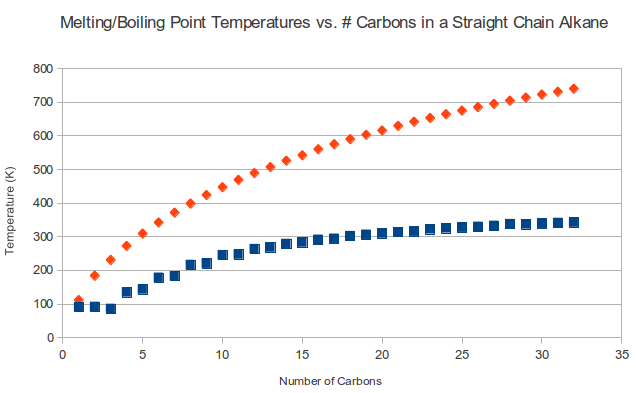 NameFormulaStateStructural formulaMpt/oCBpt/oCSpace-filling modelMethaneCH4Gas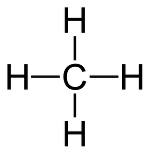 -183-162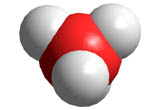 EthaneC2H6Gas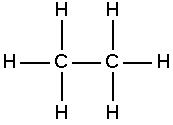 -172-89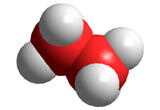 PropaneC3H8Gas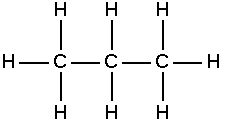 -188-42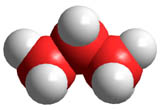 ButaneC4H10Gas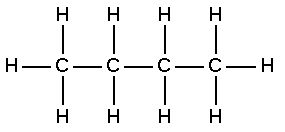 -1380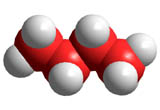 PentaneC5H12Liquid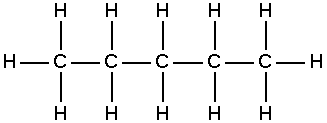 -13036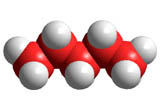 HexaneC6H14Liquid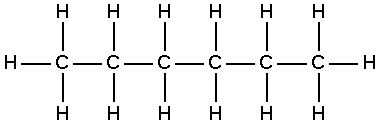 -9569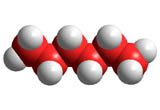 HeptaneC7H16Liquid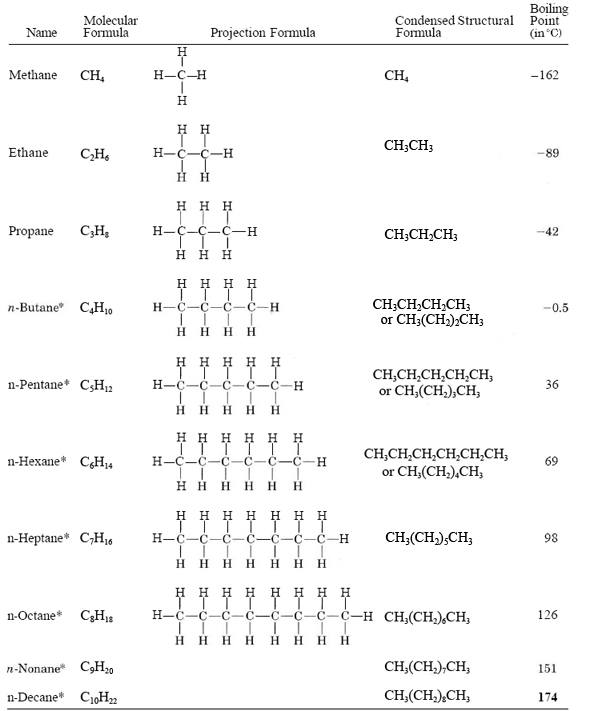 -9198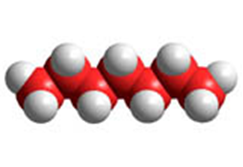 